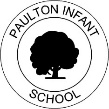 Paulton Infant School: The Recovery Curriculum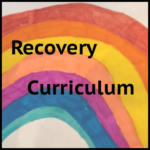 What is a recovery curriculum?This recovery framework is based upon our research on the work by Barry Carpenter and Evidence for Learning team, which sets out the importance of recognising the changes, trauma and loss children have experienced throughout the Covid- 19 pandemic. We also recognise that many children will have had a positive experience, forming positive attachments with their families and accessing a broad range of activities and curriculum.Successful transition back into school is key in enabling pupils to become confident in learning again. The way we do this is to acknowledge and accept the losses we have all been through during the pandemic. Loss of routine  Loss of structure     Loss of friendship     Loss of opportunity     Loss of freedom The Recovery ExperienceThis curriculum allows our pupils to ‘learn how to learn’ in a school setting once again by ‘re-engaging in learning’ through play, exercise and structured activities. Our children will be given the time and space they individually require to transition successfully back into school. The principles underpinning our recovery curriculum are:Equity (putting more in to enable all children to have an equal opportunity)ResilienceFlexibilityOur aims of the curriculum are: To build trust and relationships To recap on how to socially interact with adults and peers To begin to follow a structure and routine within a school settingTo learn how to co-regulate or self- regulate emotions and behaviours To learn how to manage emotions To engage in learning by referring to Gem PowerTo re-establish the smaller building blocks of learning through clear modelling and initially short, highly-structured activitiesTo systematically close any gaps in learning following robust assessments in phonics, reading, writing and mathsTo build physical well-being as a support for developing mental well-beingTo build up their stamina for learningThe curriculum will follow a thematic cross curricular approach, which provides a low demand curriculum with structured, motivating activities. All staff will use the time to observe and note what engages them as individuals and having the flexibility to plan future experiences based on this. In addition to planned opportunities for learning, staff will look for opportunities to support and develop incidental learning in all situations. We know that when children are engaged their learning is deeper and more meaningful. “Engagement is….a journey which connects a child and their environment….to enable learning and achievement” Carpenter et al. 2011Recovery Pathway of support The recovery curriculum fits well within our Curriculum approach, established across the school. The recovery curriculum is based on the work of Barry Carpenter and the Evidence for Learning team: “A Recovery Curriculum: Loss and Life for our children and schools post pandemic” There will be a four phase approach to the curriculum. Staff will carefully assess individual children and decide the appropriate approach in discussion with their families. 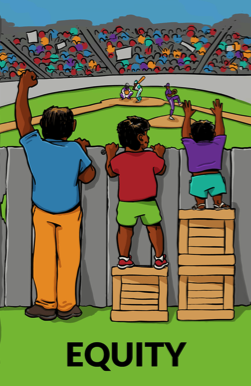 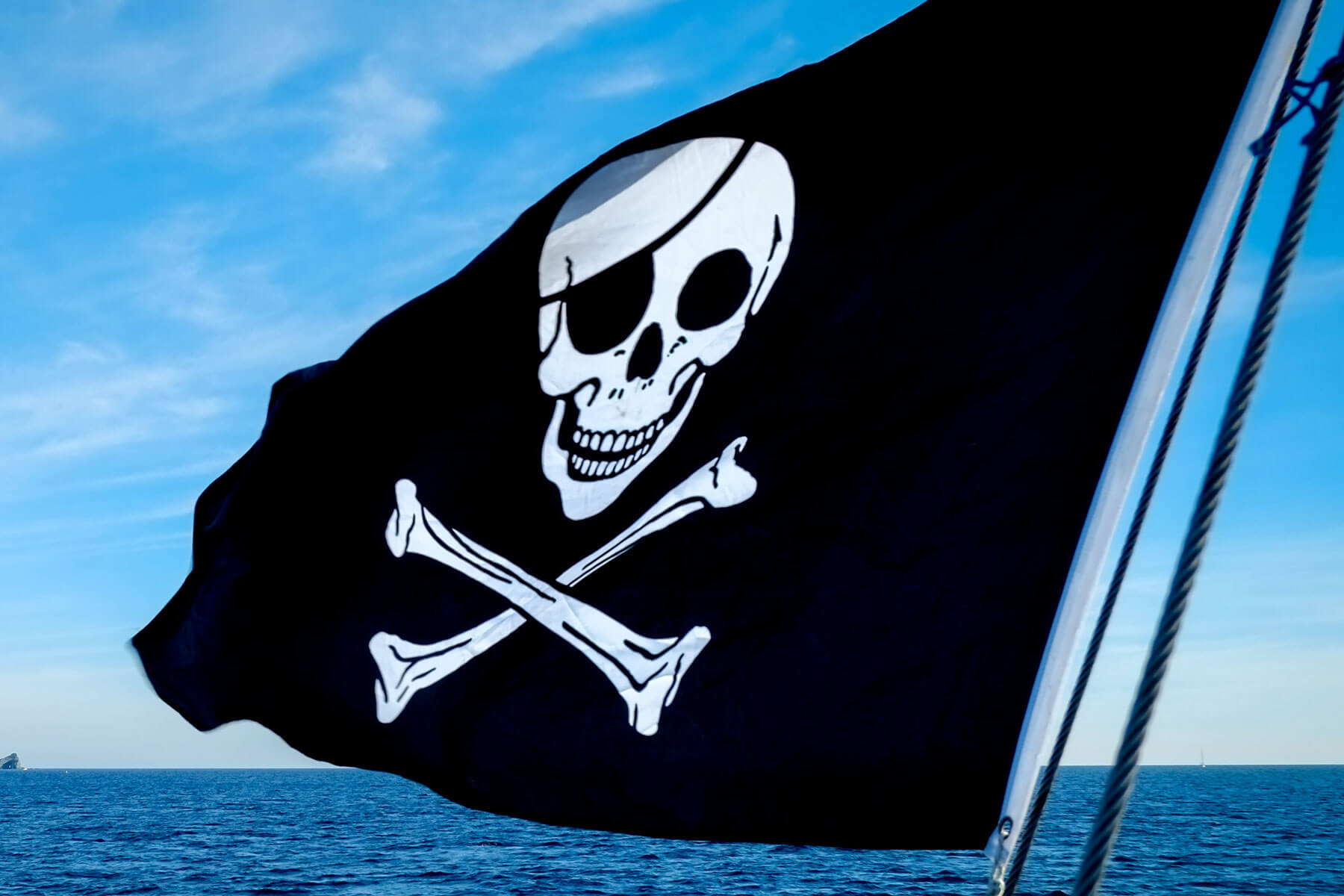 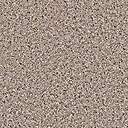 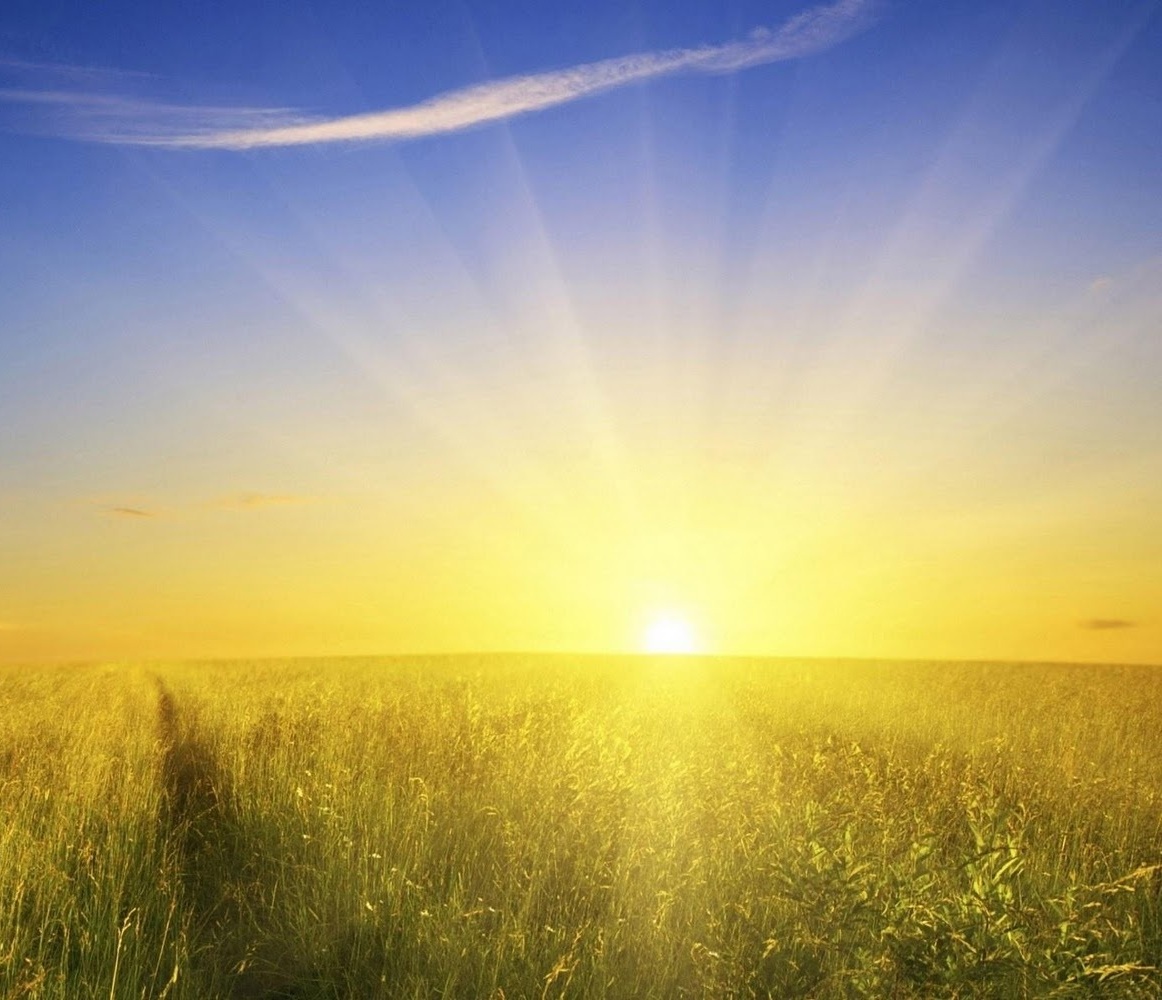 At the heart of all phases is Social, Emotional and Mental Health and Wellbeing. Appropriate mental health support and interventions will depend on what phase each individual is at when they return to school. We recognise that many children will be keen and ready to continue with their academic learning.Feedback from questionnaires will help determine what support is needed.We need to remember that:“School is no longer the safe, constant place we thought it was. We must be ready to understand, to reframe their perception, and show that we are trustworthy (Barry Carpenter & Matthew Carpenter, 2020). Our aim is for the recovery curriculum to be for the first term for KS1 when we return to school. Some children may need a different time scale but we will personalise that experience as necessary. We will review this after each term.Communication with parents is going to be vital during this first term. In EYFS this will be carried out by Evidence Me. In KS1, we will use School Comms using the email addresses set up during Lockdown. We are aware that some families may really struggle with sending their children to school due to anxieties around Coronavirus. We will write a social story for all families starting school in September to explain key expectations around hygiene/safety practices in school.Curriculum driversWe learn through building strong relationships and social skills of all learners where education is a fun, challenging experience. We do not set limits on learning and apply a growth mindset to everything we do. Our staff work extremely hard to create engaging activities to motivate us all to want to learn. 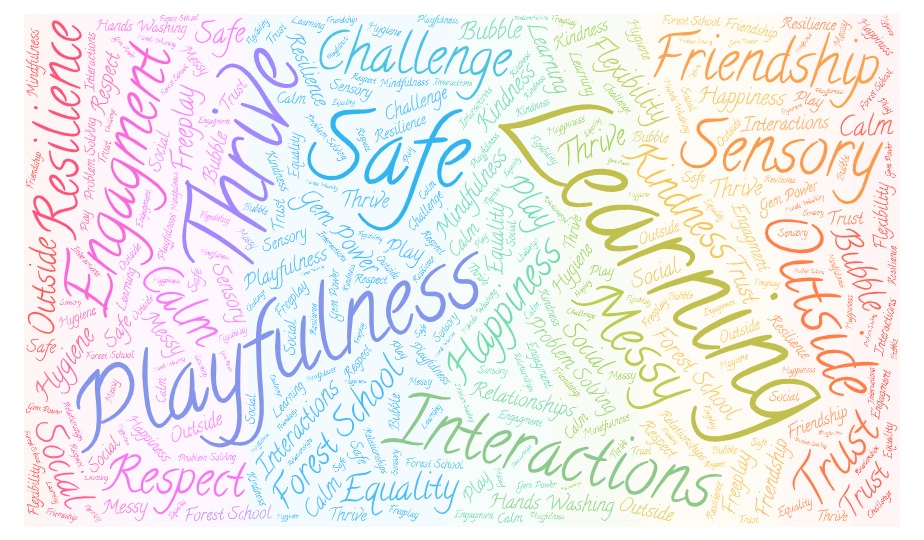 What, How and Why “Now is the time to return to more humane approaches concerned with the fundamental wellbeing and secure positive development of the child. Without this there will be no results that have true meaning and deep personal value to the child in terms of preparation for adulthood.”Barry and Matthew Carpenter, 2020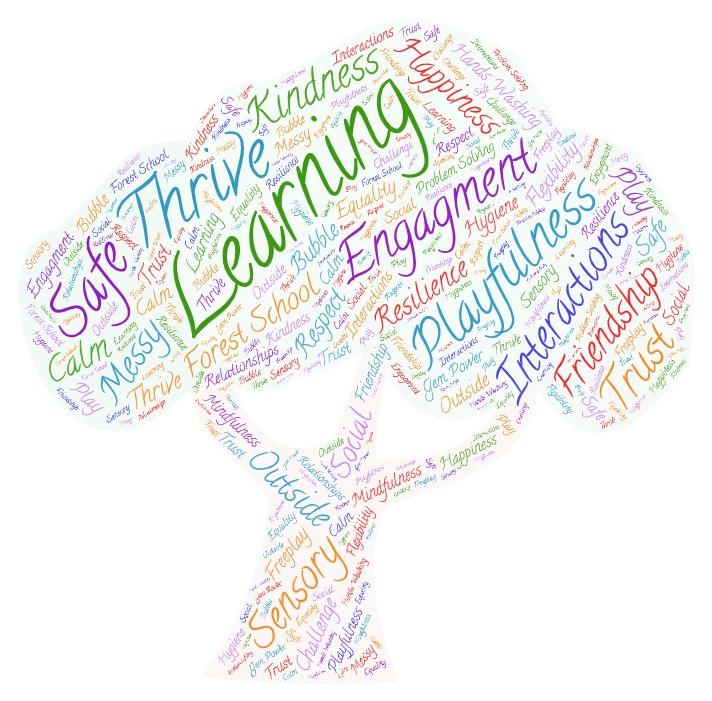 “Our quest, our mission as educators, should be the journey with a child through a process of reengagement, which leads them back to their rightful status as a fully engaged, authentic learner” Barry and Matthew Carpenter, 2020.“Now is the time to address the damage of loss and trauma, so that it does not rob our children of their lifelong opportunities. Now is the time to ensure that we restore mental wealth in our children, so that their aspirations for their future, can be a vision that becomes, one day, a reality” Barry and Matthew Carpenter, 2020.Acknowledgements The Mendip SchoolJenny ShortNAHT https://www.schudio.tv/courses/preparing-autistic-send-children-for-going-back-to-schoolhttps://www.goodlifedeathgrief.org.uk/content/resources/Whole_School_Approach_to_LossAndBereavement).pdfhttps://www.evidenceforlearning.net/wp-content/uploads/2020/04/Recovery-Curriculum-Loss-and-Life-for-our-children-and-schools-post-pandemic-3.pdfhttps://engagement4learning.com/Teaching walkThrus – 5 steps to coaching  by Tom Sherrington & Oliver CaviglioliRecovery Curriculum FrameworkBeing- Doing- Thinking- Power and Identity- Recovery Curriculum Framework Ideas For Each Principle Of Curriculum Appendix 2 ResourcesSaved in Shared Docs/@whole School Curriculum/2020/21 Recovery Curriculum Loss and Bereavement Recommended reading list for Loss- Thrive List of Bereavement Ideas Relationships and Trust Thrive ideas- home activities Relationship and trust building- list of activities General Mental Health Resources Mentally Healthy School Coronavirus Toolkits https://www.mentallyhealthyschools.org.uk/resources/Sharie Coombes books- Letting Go in particularWhole class brain developmental lessons plans/Growth MindsetWhole Class resilience lessons plansEach pupil make a Happiness drawer/ class happiness box! https://healthyemotionallives.co.uk/ - a lot of really good videos and resources for specific age groups about being “emotionally healthy”Exploring Narratives Books Beyond Words: Beating The Virus https://booksbeyondwords.co.uk/downloads-shop/beating-the-virusMake a time capsule based on experiences during the lockdown- Drama based  http://www.companythree.co.uk/#coronavirus-time-capsuleAppendix 3 Suggested daily timetable (Please note –all classes will have their own individual timetable)Lever What? How? Why?How do we measure impact? Rebuilding Relationships LEVER 1RELATIONSHIPS “We can’t expect our children to return joyfully, and many of the relationships that were thriving, may need to be invested in and restored” Barry and Matthew Carpenter, 2020Making contact with children and families. Carefully planned relationships building activities upon return. Time to ‘be’Time to play (natural social interactions)Jigsaw Jack/Circle Time/PSHE/ Scavenger hunts, Tiddler stories – getting to know new room/planned creative sessions/ Singing Sunshine circles/TheraplayS & L barrier gamesWebsite, emails, phone calls weeklyZoom meetings to support end of this academic yearQuestionnairesPUPILS TO REMAIN IN THE SAME CLASSES AS LAST YEAR (new Teacher)Focus in Term 1 to build on relationshipsFree play opportunities and planned physical exercise across the school, Forest School, managed risky playThrive activitiesZen denChildren and families begin to understand we are still here and haven’t abandoned them. They begin to accept school is still here and we will help them get back to school in the safest possible way. Trust begins to be re-established. Listen to parents as will enable us to understand what support is required. Engagement of families. Interaction of children in school setting% children returning to schoolLever What? How? Why?How do we measure impact? LEVER 2COMMUNITY “We need to listen to what has happened, and understand the needs of our community and engage them in the transitioning of learning back into school” Barry and Matthew Carpenter, 2020Questionnaire for staff and familiesSharing social stories with our community to support understanding of what school will look likehttp://www.companythree.co.uk/#coronavirus-time-capsulehttps://booksbeyondwords.co.uk/downloads-shop/beating-the-virusFeedback from questionnaires, Observation. Discussion with Parents/ Families. Information from outside agencies and information shared with staff during lockdown. Appropriate phase for individual children. Signpost appropriate intervention and support.ObservationsDiscussions with all stakeholders Ongoing working phase document Lever What? How? Why?How do we measure impact? 5 Losses: LEVER 3 TRANSPARENT CURRICULUM “All will feel like they have lost time in learning and we must show them that we are addressing these gaps to heal the sense of loss Barry and Matthew Carpenter, 2020Teachers/ Staff to focus on 5 lossesLoss of routine     Loss of structure     Loss of friendship     Loss of opportunity     Loss of freedom What do these mean for each of children? What does it look like? How does it present in the child? Inform planning and interventions requires to ensure a successful transition back to school and to learning. Developmentally appropriate strategies and interventions. Observations. Discussions with staff and parents. Use of assessment sheets (tick sheets )/intervention plans to target gaps in knowledge and understanding – precision teaching:S&LPhonicsReadingWritingMathsLever What? How? Why?How do we measure impact? Inquiry based learningLEVER 4METACOGNITION“Students will have been learning in different ways. It is vital that we make the skills for learning in a school environment explicit to our students to reskill and rebuild their confidence as learners. Barry and Matthew Carpenter, 2020Revisit/Reteach Gem Powers methodicallyStaff CPD – WalkThrus Tom SherringtonMentoring of early and mid-career teachersEnsure classrooms offer calm/quiet learning spaces so that all children can access learningThemed based topic that engages and motivates all children. Play and fun practical activities. Time to rebuild confidence, self-esteem, resilience, how to interactTime to observe and be reflective about teaching- coaching (staff) Discovering what really engages each individual. Time to play, build trust and relationships. Time to learn how to be…. Re-engagement of learners. Co or self- regulation Secure Behaviours managed safely Relationships rebuiltTrust Wellbeing of all considered and supported. Staff confident that they understand the engagement of each child. Targets for Gem Powers – e.g children attach face/name to a Power when they have successfully demonstrated thisBehaviour Policy is monitored by Key Stage Leaders weekly and fed back to SLT.Lever What? How? Why?How do we measure impact? LEVER 5 SPACE “To be, to rediscover self and to find their voice on learning. It is only natural that we all work at an incredible pace to make sure this group of learners are not disadvantaged against their peers, providing opportunity and exploration alongside the intensity of our expectations” Barry and Matthew Carpenter, 2020Plan do review each weekStaff and team meetings Well- being activities for staffPlan do review (Use of LA Graduated Response document)Good understanding of how each child develops. Listen to staff and how they are learning and understanding. Regular communication with parents Questionaire with staff and parents at the end of term to reflect on the impact of our recovery curriculum Regular checks with staff that they are all okay – use of line management plan set up during Lockdown.Monitoring to ensure all children’s needs are being met. Peer to peer coaching Effective communication with staff, parents, governors and children if appropriate Everyone is given the time and space to recover and reengage. Celebration of successes. Everyone feels valued and understood Everyone feels supported Everyone children, staff and parents are ready to move forward and be effective learners. All individuals SEMH needs are being addressed and interventions are successful.Readiness to progress on the appropriate individual pathway with highly skilled, reflective and confident staffThrive targets – See Mrs Blacker/Mrs Perry for additional supportThrive targets – See Mrs Blacker/Mrs Perry for additional supportBeingThis child's developmental task is to be confident and appropriately trusting.To be receptive to new experiences and relationships.To be aware of needs, able to signal distress and ask for help.ThinkingThis child's developmental task is to be able to name, express and handle feelings.To understand rules and cause and effect.To think for themselves and can say ‘no’ with meaning.Doing This child's developmental task is to be curious, creative and to take initiative.To be active and easily stimulated.To enjoy investigating and getting involved.Power and IdentityThis child's developmental task is to have a positive sense of self and individual identity.To adapt to different roles and relationships. To understand consequences and contexts.Mental Health and Wellbeing targetsI feel included I feel confident to speak in classI feel confident to speak to my teachers if I worry about something I know who my safe person is and I feel confident sharing my problems with that person There are people in school who like me I don’t have many worries/ or I can use strategies to help me manage my worries I sleep well / I get enough sleepI sleep through the nightI feel safe at school I use strategies to help myself when I feel angry I am able to manage my anger without losing my temper, hurting others, breaking thingsI have tools I can use to manage anxiety I know what my positive character traits are and I celebrate themI can identify things I am grateful for I understand what kindness is and how to show kindness I have friends in school who play with meI can work out my problems I do things at home that make a difference (i.e. make things better)At school, I decide things like class activities or rulesI do things at school that make a difference (i.e. make things better)There are many things that I do well (I’m aware of what they are)I feel bad when someone gets their feelings hurtI try to understand what other people feelWhen I need help, I find someone to talk toI know where to go for help when I have a problemI try to work out problems by talking about themI have goals and plans for the futureI think I will be successful when I grow upI engage in daily physical activity that makes me feel goodI have a hobby/interest outside of school that I enjoy engaging in I can use a range of tools that help me relax e.g. yoga, mindfulness, deep breathing, listening to music, physical activity, etc I have a healthy diet (balanced and acceptable in terms of sensory needs)I have a range of strategies I can choose from to meet my sensory needsI can recognise when I need to proactively do something to meet my sensory needs I know when I need a break, I can ask for it, and I have a safe space I can go toI have a positive relationship with the adults in my classI am comfortable with my appearance I can contribute in a positive way to my class community/school community I am aware of the different groups I belong to I can recognise a range of different feelings within myself and name themI can recognise a range of different feelings in othersI can talk about my feelings I have personal goals I want to achieve and I have a plan as to how I’m going to reach them Relationships See extensive list of relationship and trust building games saved in Contingency planning- Recovery CurriculumCommunication:Making contact with children and families via emails, zoom, telephone calls, questionnairesCarefully planned relationships building activities upon return. Zoom assemblies/opportunitiesUseful stories:So MuchThe Large FamilyThe Colour MonsterRuby’s WorryThe book with no wordsTanka Tanka SkunkCBBC Nursery RhymesTHRIVE (See also SEAL materials)Time to ‘be’ & Time to play (natural social interactions)Pass the smile (or something else)Feather PaintingSunshine circles/TheraplayJigsaw Jack/Circle Time/PSHE/ Scavenger hunts, Tiddler stories – getting to know new room/planned creative sessions/ Singing MindfulnessRelax KidsOutdoor:WaterplaySensory PlayPE:Use of Real PE Resources which include social and emotional learningCosmic KidsZen DenGoNoodleJumpstart JohnnyBrain GymS & L:barrier gamesPhotocopier GameThinkers KeysExplorifyPobble365Call & ResponseTurn Taking GamesDrama – Freeze frames, hot seating, helicopter storiesBubble Buddy:Messages, Pictures, letters, post cards, video clips to old teachers/friendsCommunity Make a flower out of tissue paper and pipe cleaner to give to key working staff thanking them. Make a bucket list of things you want to do once lockdown is over.  Write a letter to the staff in the local shop thanking them.  What have the children missed about Paulton Infant School; talk about how it made them feel, how they feel to be back, what they are looking forward toWatch the staff videos on Facebook– how did it make you feel? Did other members of your family see it who do not live in your house? Draw or write how you managed to stay connected to family and friends i.e. Zoom, phone calls, letters, video story time with grandparents Make a time capsule of all the activities you have enjoyed doing while in lockdown – teacher to put all in a shoe box to bury. Draw around your hand and in each finger write / draw 5 ways you have helped your community since lockdown eg. Clapped for NHS, gave to a food bank, helped around house, food shopping to grandparents. Make time to discuss what children may have learnt outside the curriculum. Turn this into a drama guessing game. Draw out and create a displayTransparent Curriculum Share timetable with them, where appropriate. Be honest about learning outcomes. Reassure them, there is nothing to worry about if they have forgotten things. Metacognition Fun quiz – e.g. what are the Gem Powers? Tell me one thing you have used each power. for Name 3 things you can do if you are stuck? What can you look at to see what you will be doing different stages of the day? (visual timetable)Draw around different classroom equipment in chalk on the playground, can children match the items? Listening games- make a sound with a selection of objects, children to guess what it is. Space Dance! Be Creative! 840-9 9-930930-1030 1030-1111-11151115-12201220-11-130 130-230 230-3 MondayArrival Morning Activities Table 1- Uno Table 2- Colouring Table 3- Jigsaws BB- 1-1 chat English Relationship building games Snack Breaktime outside 1030-1045 Reading Class book Discovery Time 1- Lego challenges 2- Water challenges 3- Drawing challenges Allow for play Lunch and playtime outside Mindfulness Science Experiment see ideas in recovery curriculum folderReflection + Chapter from Class Book TuesdayArrivalMorning Activities Option 1- Handwriting Option 2- Maths problems Option 3- colouring Maths Group Games outside e.g. Floor snakes and ladders Snack Breaktime outside 1030-1045Reading Quiet reading English Skills based Skills you are confident pupils already have and can successfully used. Lunch and playtime outsideCosmic Yoga Art Reflection + chapter from Class book WednesdayArrivalMorning ActivitiesEnglish Drama based Begin with confidence building activities Snack Breaktime outside 1030-1045Reading Class bookTopic Based on interests- each session a different pupil chooses topic and research together + creative activity. Lunch and playtime outsideMindfulness Music Each pupil chooses a different songReflection + chapter from Class bookThursday ArrivalMorning ActivitiesVirtual Assembly Snack Breaktime outside 1030-1045Reading Quiet readingTopic Based on interests- each session a different pupil chooses topic and research together + creative activity.Lunch and playtime outside30- minute cartoon Discovery Time Inquiry activities based on theme Allow for playReflection + chapter from Class bookFriday ArrivalMorning ActivitiesMaths Board Games Snack Breaktime outside 1030-1045Reading Class bookWeekly Reflection Lunch early at 1145PPAPPAPPAPPA